华夏基石人力资源   0555-6760202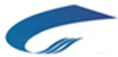 报考诚信承诺书我已仔细阅读《当涂县住房和城乡建设局招聘公告》，理解其内容，符合报考条件。我郑重承诺：一、本人自觉遵守本次考试录用的各项规定，所提供的个人信息、证明材料、证件等均真实、准确。二、本人所填报名信息准确、有效，并对照公告与本人情况认真核对无误；凭本人准考证、身份证参加考试； 对因填写错误及缺失证件所造成的后果，本人自愿承担责任。三、对于有报考专业要求的职位，保证做到对本人所学专业与职位专业要求认真核对，不符合要求的决不报考。四、诚实守信，严守纪律。认真履行报考人员的义务。对因提供有关信息证件不真实或违反有关纪律规定所造成的后果，本人自愿承担全部的责任。报考者本人签名：本人身份证号码：2020年   月   日